РОССИЙСКАЯ ФЕДЕРАЦИЯ Красноярский крайЭвенкийский муниципальный районАДМИНИСТРАЦИЯ посёлка Тура648000, Эвенкийский район, посёлок Тура, ул. Советская, 4 тел. 8 (39170) 31-481П О С Т А Н О В Л Е Н И Е  «20»  апреля  2023 года	                   посёлок  Тура		                                 № 64 - пО внесении изменений в Положение о порядке оказания муниципальной поддержки в форме субсидирования недополученных доходов юридическим лицам (за исключением государственных (муниципальных) учреждений), индивидуальным предпринимателям, физическим лицам, при оказании жилищной услуги по сбору и вывозу твердых бытовых отходов от населения, проживающего в многоквартирных домах на территории посёлка Тура Эвенкийского муниципального района Красноярского края, утвержденного Постановлением Администрации посёлка Тура от 30.11.2022 № 279-п  	В соответствии с Федеральным законом от 06.10.2003 № 131-ФЗ «Об общих принципах организации местного самоуправления в Российской Федерации», ст. 78 Бюджетного кодекса Российской Федерации, постановлением Правительства Российской Федерации от 18.09.2020 №1492 «Об общих требованиях к нормативным правовым актам, муниципальным правовым актам, регулирующим предоставление субсидий, в том числе грантов в форме субсидий, юридическим лицам, индивидуальным предпринимателям, а также физическим лицам – производителям товаров, работ, услуг», руководствуясь Уставом сельского поселения посёлок Тура Эвенкийского муниципального района Красноярского края, ПОСТАНОВЛЯЮ:1. Внести в Положение о порядке оказания муниципальной поддержки в форме субсидирования недополученных доходов юридическим лицам (за исключением государственных (муниципальных) учреждений), индивидуальным предпринимателям, физическим лицам, при оказании жилищной услуги по сбору и вывозу твердых бытовых отходов от населения, проживающего в многоквартирных домах на территории посёлка Тура Эвенкийского муниципального района Красноярского края» (далее - Положение), утверждённое Постановлением Администрации посёлка Тура от 30.11.2022 № 279-п следующие изменения.1.1. Подпункт 4 пункта 2.4.2 Положения изложить в новой редакции: «4) участники отбора не должны являться иностранными юридическими лицами, в том числе местом регистрации которых является государство или территория, включенные в утверждаемый Министерством финансов Российской Федерации перечень государств и территорий, используемых для промежуточного (офшорного) владения активами в Российской Федерации, а также российскими юридическими лицами, в уставном (складочном) капитале которых доля прямого или косвенного (через третьих лиц) участия офшорных компаний в совокупности превышает 25 процентов (если иное не предусмотрено законодательством Российской Федерации)».2. Контроль за исполнением настоящего Постановления оставляю за собой.3. Постановление вступает в силу со дня подписания и подлежит опубликованию в «Официальном вестнике Эвенкийского муниципального района» и размещению на официальном сайте Администрации посёлка Тура (http://adm-tura.ru).Исполняющий обязанностиГлавы посёлка Тура								               Оленева Е.С.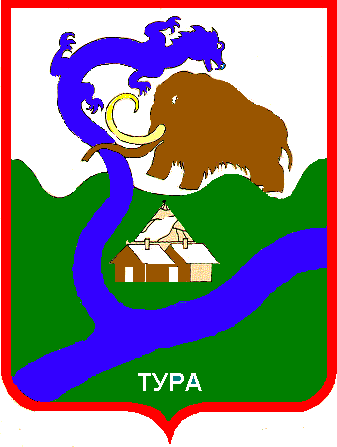 